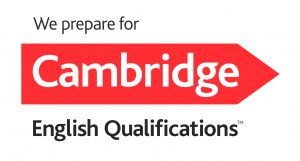 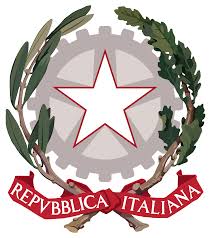 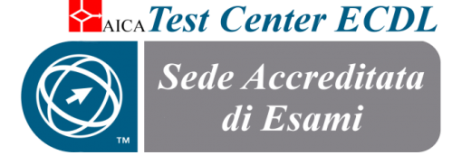 ISTITUTO COMPRENSIVO STATALE “COLUCCIO – FILOCAMO” Via Trastevere n.41 – Tel. 0964/84201 – C.F. 81001470806 - C.M. RCIC854005 - CODICE UNIVOCO: UF4RLZ email : rcic854005@istruzione.itpec: rcic854005@pec.istruzione.itsito web: www.comprensivoroccellaionica.edu.itC.A.P. 89047 Roccella Jonica (Rc)DICHIARAZIONE ATTIVITÀ AGGIUNTIVE FUNZIONALI ALL’INSEGNAMENTO a.s. 2020/2021al Dirigente Scolastico dell’ Istituto Comprensivo                                                                                             Coluccio-Filocamo di Roccella Ionica (RC)OGGETTO: Attività aggiuntive funzionali all’insegnamento – a.s. 2020/21Il/lasottoscritto/a	, in servizio presso lascuola	plesso	in relazione agli incarichi conferiti dalD.S.d i c h i a r adi aver svolto le seguenti funzioni retribuite in modo forfettario (segnare con una x)di aver partecipato alle seguenti Commissioni o Gruppi di lavoro (inserire il numero totale di ore):di aver depositato agli atti della scuola la relazione relativa all’incarico ricoperto.data		firma del docente richiedente   _________________	Visto, si autorizza la liquidazione di n.	ore di attività aggiuntive.                             il Dirigente scolastico                          (dott.ssa Emanuela Cannistrà)Funzione strumentale(specificare Area 1 – Area 2 – Area 3 – Area 4)Collaboratore DSCoordinatore di sezione per ins.ed. civica  Scuola InfanziaCoordinatore di classe per ins.ed. civica  Scuola PrimariaCoordinatore di istituto per ins.ed. civica  Coordinatore per ordine di scuola per ins.ed. civica  Responsabile di plesso (specificare grado / plesso) Coordinatori classe scuola secondaria I gradoReferente bullismo e cyber bullismoReferente covidSostituto referente covidAnimatore digitaleMembro team per l’innovazione digitale d’istituto Tutor docente anno di provaReferente INVALSIVerbalizzatore sedute collegialiCommissione NIVCommissione ORARIOCommissione FORMAZIONI CLASSI PRIMECommissione CITTADINANZA ATTIVA – INTERCULTURA E ACCOGLIENZA -Commissione Regolamentazione istituzione scolasticaCommissione PROGETTIProgetto extra curriculare Doc. INFANZIA (nome progetto)Progetto extra curriculare Doc. PRIMARIA (nome progetto)Progetto extra curriculare Doc. SECONDARIA I° GRADO (nome progetto)Elaborazione nuovi docum e revisione doc. esistenti